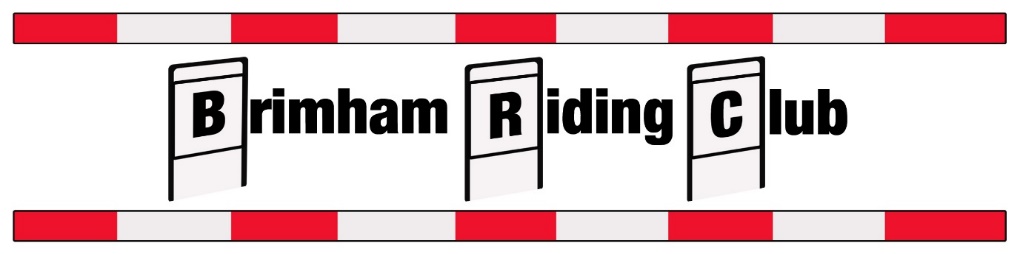 Dressage Safari 2017  -  Pennine View Stud  -  Saturday 17th JunePlease contact Ellie on matthewseleanor@hotmail.com with any queriesTime ClassTestRiderHorse10004 PYOIntro A 2008Laura TerryPearl10074 PYOPC90 Eventing test 2013Emily GaskellAnchor Elder10144 PYOPC90 Eventing test 2013Megan HarrisonHarry10301Intro BHannah ChapmanLily10361Intro BLaura HuntEnniskillen Sky10421Intro BSally Mayfield Bella10481Intro BLaura TerryPearl10541Intro BIssie ThompsonMickey11001Intro BHolly HalliganRickamore Ciara11061Intro BAmanda DonkinStopped Out11121Intro BLucy ThompsonMurphey11181Intro BKelsey JamesonLetterdyfe Jaguar11241Intro BCat Salisbury Nacho11301Intro BSue RyanTom11361Intro BCaileigh MorrisJimothy11421Intro BAnnie DunsterPromise11481Intro BGillian TurnerBasil11541Intro BAliceIndie12001Intro BEmily KayHoney12061Intro BJennifer LittleBanksi12141Intro BLouise RuddockTommy12171Intro BKelsey JamesonMega Time Mill12422Prelim 2Sally Mayfield Bella12492Prelim 2Louise RusbyNoah12562Prelim 2Louise RuddockTommy13032Prelim 2Jennifer LittleBanksi13102Prelim 2Cat Salisbury Nacho13172Prelim 2Sue RyanTom13242Prelim 2Caileigh MorrisJimothy13312Prelim 2Annie DunsterPromise13382Prelim 2Gillian TurnerBasil13452Prelim 2AliceIndie13522Prelim 2Emily KayHoney13592Prelim 2Issie ThompsonMickeyBREAK14202Prelim 2Roger EvansGalway Gypsy14272Prelim 2Tori MitchellBowland Basil14342Prelim 2Tammy Broughton George14412Prelim 2Laura TaylorRock Wood Phoenix14482Prelim 2Fiona PrestwichRubyTime ClassTestRiderHorse14552Prelim 2Rachel AbbottArchie15022Prelim 2Angela BrockNero15092Prelim 2Heather JacksonRosie15162Prelim 2Ellie OrmondroydFreddie15232Prelim 2Jessica RichardsonUpper Graig Gingersnap15453Novice 24Julie FawleyJust Samuel15523Novice 24Laura TaylorRock Wood Phoenix15593Novice 24Emily ClarkBK16154 PYOP7Angela BrockNero16224 PYOP1Heather JacksonRosie16294 PYOP13Ellie OrmondroydFreddie16364 PYOP10Jessica RichardsonUpper Graig Gingersnap16434 PYOP7Emily ClarkBK16504 PYOPC90 Ev test 2013Ellie FletcherPortarra Star